So seh ich's 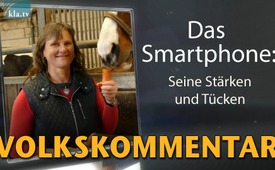 Das Smartphone: Seine Stärken und Tücken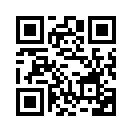 Das Smartphone ist mittlerweile doch total wichtig und unersetzlich geworden, oder? Aber hat der damit verbundene flächendeckende Netzanschluss auch negative Auswirkungen
auf Tier und Umwelt? Ein Erfahrungsbericht.Ja Hallo ich bin die Ute und lebe mit meiner Familie auf dem Hof. Und wie ihr sehen könnt, geht auch an uns die Technik nicht vorüber.
Ja mit dem Smartphone kann man ja die tollsten Dinge machen: Fotos und Videos in den Sozialen Netzwerken hin und her schicken, telefonieren, per Facebook, Whatsapp und Co. kommunizieren, das Internet in jeder Lebenslage um Rat fragen, Zeit mit Spielen vertreiben, an Termine erinnern lassen usw. Auf den ersten Blick eine ganz tolle Erfindung.
Damit man all die Vorteile zu jeder Zeit nutzen kann, braucht man einen flächendeckenden Netzanschluss und das bedeutet gut bestückte Funkmasten. Wir sind hier auf unserem Tierhof, mit unseren 5 Pferden, 3 Kühen, einem Kälbchen, ein paar Hühnern und einem glücklichen Gänsepaar. Wichtig für uns ist, dass wir die Tiere artgerecht halten können und es ihnen gut geht. Zu Beginn haben wir die vielen Vorteile des Smartphones aufgezeigt. Aber es gibt auch noch eine andere Seite des Smartphones, nämlich die dauerhafte Strahlenbelastung, die wir euch mit einem Messgerät zeigen können. 
Wir haben unsere zwei Kühe, Halma und Anita 2009 in Bayern als eine vom Aussterben bedrohte Tierrasse gekauft. In den ersten Jahren waren die Geburten völlig unproblematisch. Dann kam der Funkturm in die Nachbargemeinde. Zunächst haben wir uns überhaupt nichts dabei gedacht. Nach einiger Zeit hatten wir zwei Todgeburten zu beklagen. Dabei hatte auch unsere Halma ihr Leben verloren. Daraufhin folgten noch drei Fehlgeburten in der Hälfte der Trächtigkeit. Unsere Ann ist in der Zwischenzeit die Einzigst normale Geburt. Uns lässt es aufmerken, ob es da nicht Zusammenhänge gibt zwischen der Strahlenbelastung und den Fehl-, bzw. Totgeburten.
Wir haben daraufhin recherchiert und haben noch mehrere andere Höfe, die das gleiche zu beklagen haben, wenn Funktürme sich in der Nähe befinden. 
Ich würde mir sehr wünschen, dass wir Menschen viel vorsichtiger mit der Smartphone Technologie umgehen und besser hinterfragen, was hinter dieser Technologie eigentlich steckt.von uh.Quellen:- Eigene ErfahrungenDas könnte Sie auch interessieren:#5G-Mobilfunk - www.kla.tv/5G-Mobilfunk

#SoSehIchs - seh ich's - www.kla.tv/SoSehIchsKla.TV – Die anderen Nachrichten ... frei – unabhängig – unzensiert ...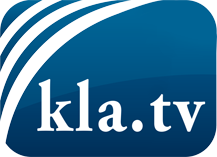 was die Medien nicht verschweigen sollten ...wenig Gehörtes vom Volk, für das Volk ...tägliche News ab 19:45 Uhr auf www.kla.tvDranbleiben lohnt sich!Kostenloses Abonnement mit wöchentlichen News per E-Mail erhalten Sie unter: www.kla.tv/aboSicherheitshinweis:Gegenstimmen werden leider immer weiter zensiert und unterdrückt. Solange wir nicht gemäß den Interessen und Ideologien der Systempresse berichten, müssen wir jederzeit damit rechnen, dass Vorwände gesucht werden, um Kla.TV zu sperren oder zu schaden.Vernetzen Sie sich darum heute noch internetunabhängig!
Klicken Sie hier: www.kla.tv/vernetzungLizenz:    Creative Commons-Lizenz mit Namensnennung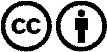 Verbreitung und Wiederaufbereitung ist mit Namensnennung erwünscht! Das Material darf jedoch nicht aus dem Kontext gerissen präsentiert werden. Mit öffentlichen Geldern (GEZ, Serafe, GIS, ...) finanzierte Institutionen ist die Verwendung ohne Rückfrage untersagt. Verstöße können strafrechtlich verfolgt werden.